Attention: [CONTACT]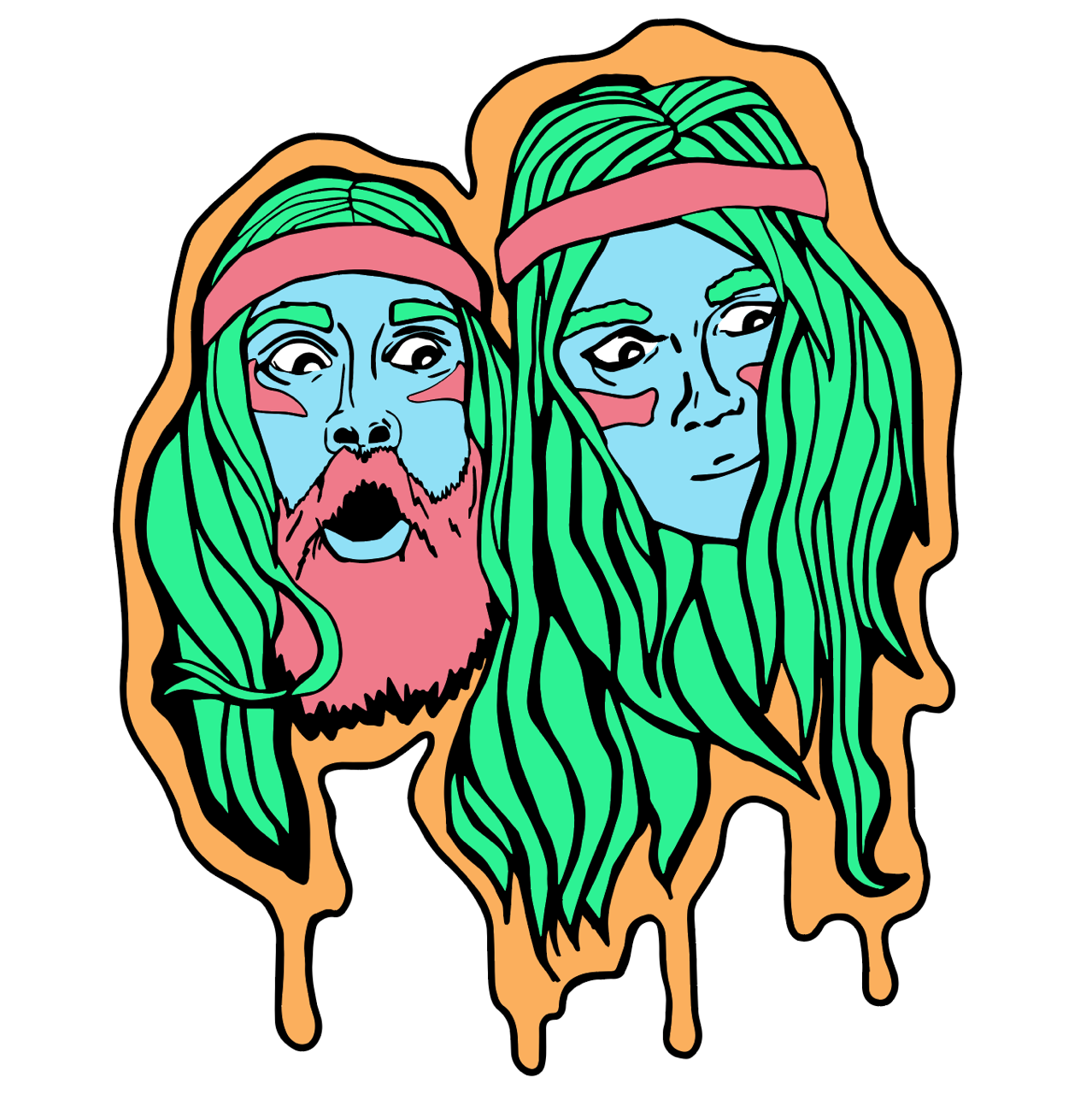 [BUSINESS/PROMOTER NAME][ADDRESS][CITY, STATE][ZIP]Date: [DATE ISSUED]NOTE:  Please make check payable to Brothers Griiin llc (EIN available on attached W-9) and have check available immediately after performance.Thank you, we’re looking forward to the event!NicholasDescriptionCostBrothers Griiin DJ Set$‎	1,000,000$‎	1,000,000